Basic Needs Taskforce Meeting Agenda 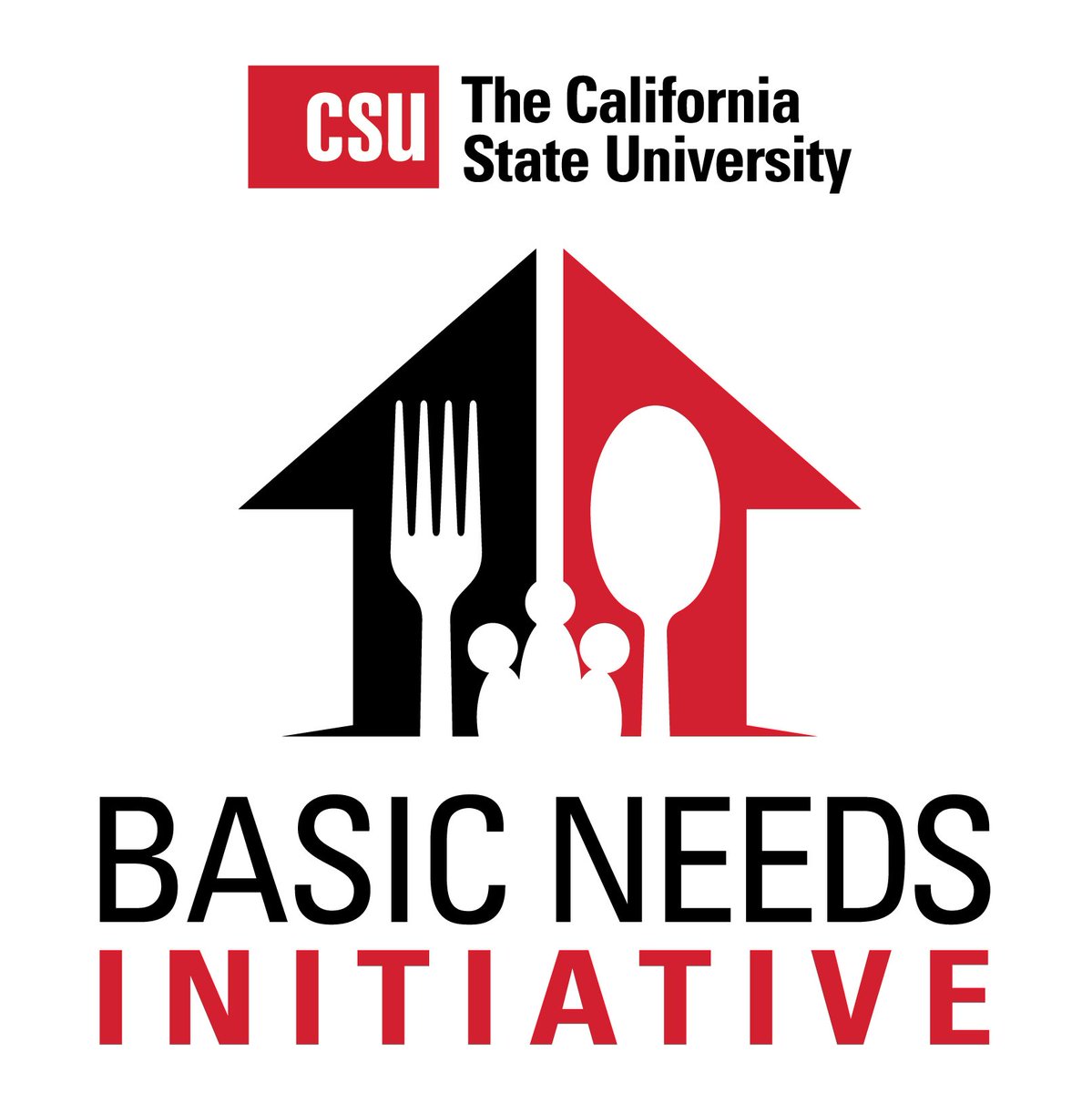 Fall 2019IntroductionsName, Department, years on the campus, and why this work is important to you?Explanation of what is the CSU’s Basic Needs Initiative? (CO Slides available, if necessary)Committee Mission StatementOverarching aims and values the committeeClear definition of why the committee existsPurposeCommittee SMART Goals – Smart, Measurable, Actionable, Realistic, and Time-boundBe bold and think about sustainability and maximum impactThink about and/or establish 2 – 3 goals for [the 19-20] school year (SY) related to students experiencing food and/or housing securityCommittee Meetings and Member InvolvementWhen are the meetings? How often? Time frame? (e.g., 1hr, 90 mins, 2 hours…)Roles and ResponsibilitiesChair and/or Co-ChairsSecretary (To record and post the minutes/meeting notes)Expectations for membersAny people on-campus that should be a part of the conversation?Activities/recommendations?Action ItemsExplanation of Basic Needs Partnership funding opportunityReview Basic Needs Partnership funding requirementsBrainstorm for Fall 2019 H&H week activity(ies)Next StepsSchedule on-going meetings for the 20-21 school year (3x/SY)Start planning for the H&H week activities scheduled for November 16-24, 2019.Basic Needs Taskforce Meeting Agenda 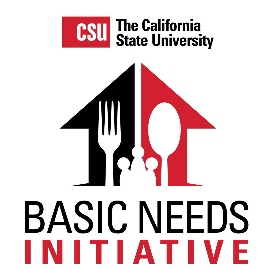 Winter 2019Action ItemsNext StepsBasic Needs Taskforce Meeting Agenda Spring 2020IntroductionsName, Department, years on the campus, and why this work is important to you?Explanation of what is the CSU’s Basic Needs Initiative? (CO Slides available, if necessary)Committee Mission StatementOverarching aims and values the committeeClear definition of why the committee existsPurposeCommittee SMART Goals – Smart, Measurable, Actionable, Realistic, and Time-boundBe bold and think about sustainability and maximum impactThink about and/or establish 2 – 3 goals for [the 19-20] school year (SY) related to students experiencing food and/or housing securityCommittee Meetings and Member InvolvementWhen are the meetings? How often? Time frame? (e.g., 1hr, 90 mins, 2 hours…)Roles and ResponsibilitiesChair and/or Co-ChairsSecretary (To record and post the minutes/meeting notes)Expectations for membersAny people on-campus that should be a part of the conversation?Activities/recommendations?Action ItemsBrainstorm for Spring 2020 Systemwide CalFresh Day activity(ies) scheduled for Thursday, February 27, 2020.Next StepsStart planning for the Spring 2020 Systemwide CalFresh Day activity(ies) scheduled for Thursday, February 27, 2020.Basic Needs Taskforce Meeting AgendaFall 2020IntroductionsName, Department, years on the campus, and why this work is important to you?Explanation of what is the CSU’s Basic Needs Initiative? (CO Slides available, if necessary)Committee Mission StatementOverarching aims and values the committeeClear definition of why the committee existsPurposeCommittee SMART Goals – Smart, Measurable, Actionable, Realistic, and Time-boundBe bold and think about sustainability and maximum impactThink about and/or establish 2 – 3 goals for [the 20-21] school year (SY) related to students experiencing food and/or housing securityCommittee Meetings and Member InvolvementWhen are the meetings? How often? Time frame? (e.g., 1hr, 90 mins, 2 hours…)Roles and ResponsibilitiesChair and/or Co-ChairsSecretary (To record and post the minutes/meeting notes)Expectations for membersAny people on-campus that should be a part of the conversation?Activities/recommendations?Action ItemsExplanation of Basic Needs Partnership funding opportunityReview Basic Needs Partnership funding requirementsBrainstorm for Fall 2020 H&H week activity(ies)Next StepsSchedule on-going meetings for the 20-21 school year (3x/SY)Start planning for the H&H week activitiesBasic Needs Taskforce Meeting Agenda Winter 2019Action ItemsNext StepsBasic Needs Taskforce Meeting AgendaSpring 2021IntroductionsName, Department, years on the campus, and why this work is important to you?Explanation of what is the CSU’s Basic Needs Initiative? (CO Slides available, if necessary)Committee Mission StatementOverarching aims and values the committeeClear definition of why the committee existsPurposeCommittee SMART Goals – Smart, Measurable, Actionable, Realistic, and Time-boundBe bold and think about sustainability and maximum impactThink about and/or establish 2 – 3 goals for [the 19-20] school year (SY) related to students experiencing food and/or housing securityCommittee Meetings and Member InvolvementWhen are the meetings? How often? Time frame? (e.g., 1hr, 90 mins, 2 hours…)Roles and ResponsibilitiesChair and/or Co-ChairsSecretary (To record and post the minutes/meeting notes)Expectations for membersAny people on-campus that should be a part of the conversation?Activities/recommendations?Action ItemsExplanation of Basic Needs Partnership funding opportunityReview Basic Needs Partnership funding requirementsBrainstorm for Spring 2020 Systemwide CalFresh Day activity(ies) scheduled for Friday, February 26, 2021Next StepsStart planning for the Spring 2020 Systemwide CalFresh Day activity(ies) scheduled for Friday, February 26, 2021